Digit Cards 1 to 9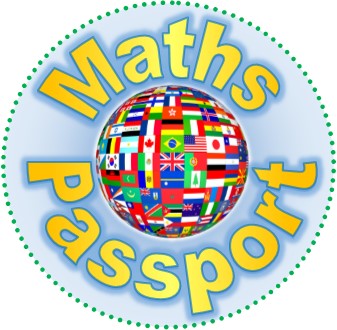 Digit Cards 1 to 9Digit Cards 1 to 9Digit Cards 1 to 9Digit Cards 1 to 9Digit Cards 1 to 9Digit Cards 1 to 9Digit Cards 1 to 9Digit Cards 1 to 9Digit Cards 1 to 9Digit Cards 1 to 9Digit Cards 1 to 9.123456789..